اداره امور آموزشی و دانشجوئی 				تاریخ تنظیم: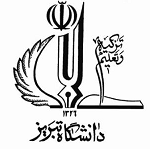 دانشکده الهیات وعلوم اسلامینام :                           نام خانوادگی :                               شماره شناسنامه :نام پدر:                    صادره :                    تاریخ تولد:  (      /       /        )   محل تولد:کد ملی:                                                دین:                    مذهب:                شغل پدر:تاریخ اخذ آخرین مدرک تحصیلی ( روز/ ماه / سال) و نوع آن :آدرس محل سکونت:                                                 کدپستی:شماره تلفن و کد شهرستان:                                              شماره تلفن همراه:مقطع و رشته قبولی :                                               سال ورود به دانشگاه:سهمیه قبولی:                                               وضعیت نظام وظیفه :دوره:            روزانه             شبانه                                             وضعیت تاهل:در صورت داشتن مقاله چاپ شده در مجلات معتبر علمی و پژوهشی نام مقاله و شماره مجله نوشته شود.				                              امضا دانشجو:تذکرات:حتما" قبل از تحویل مدارک خود به اداره بایگانی این دانشکده برای خود کپی تهیه فرمائیددر اولین فرصت ممکن نسبت به درخواست تائیدیه دوره کارشناسی خود از محل اخذ آن اقدام فرمائید.لطفا" عکس های خود را قبلا"پشت نویسی نمائید.